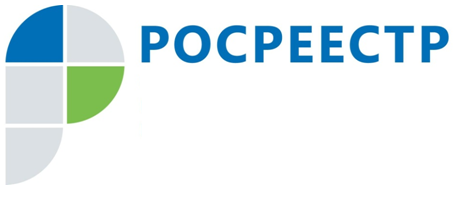 Информация  о деятельности Комиссии по рассмотрению споров, созданной при Управлении Росреестра по Тульской областиФедеральным законом от 29.07.1998 № 135-ФЗ «Об оценочной деятельности в Российской Федерации» (далее – Закон об оценочной деятельности) предусмотрена возможность оспаривания правообладателем или иными заинтересованными лицами  результатов определения кадастровой стоимости в   суде и комиссии по рассмотрению споров о результатах определения кадастровой стоимости.Основаниями для пересмотра результатов определения кадастровой стоимости являются:- недостоверность сведений об объекте недвижимости, использованных при определении его кадастровой стоимости;- установление в отношении объекта недвижимости его рыночной стоимости на дату, по состоянию на которую была установлена его кадастровая стоимость.По состоянию на 01.06.2018 в комиссию по рассмотрению споров о результатах определения кадастровой стоимости (далее – Комиссия)   поступило  180  заявлений. Из общего количества поступивших заявлений:по 44 заявлениям приняты решения об определении кадастровой стоимости в размере рыночной, что составляет 30,8 % от общего количества рассмотренных заявлений;по  99   заявлениям приняты решения об отклонении заявления, что составляет  69,2 % от общего количества рассмотренных заявлений;12 заявлений не приняты к рассмотрению по причине некомплектности представленных документов;5 заявлений отозвано заявителями до рассмотрения спора. Из   общего  количества  поступивших заявлений, 20 находятся на рассмотрении.   